Tool 46 - Breaking the ice and building group confidenceAim: 	To offer guidance on how to make a new group of migrant learners feel more at ease with each other and encourage them to work together to improve their language competence.Here are some activities that can be used or adapted as icebreakers to help migrant learners feel more at ease with one another. Some of the activities are based on sharing personal information. You can take the lead from what learners choose to share, which will indicate what topics are suitable. Make sure learners are not asked for any personal information which could be difficult or upsetting for them.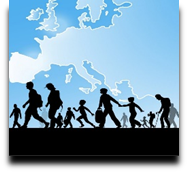 Language Support for Migrants
A Council of Europe Toolkit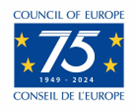 A. Name games: Getting to know each other’s names is a good way to break the ice and start group-building. It’s important that everyone can use the form of their name which they feel most comfortable with. For example, some adult learners may prefer to use their full name or family name with a title. Others, especially younger learners, may be happy to be called by their first name. Some learners may want to call you ‘teacher’ or to use a title and your family name rather than your first name.A. Name games: Getting to know each other’s names is a good way to break the ice and start group-building. It’s important that everyone can use the form of their name which they feel most comfortable with. For example, some adult learners may prefer to use their full name or family name with a title. Others, especially younger learners, may be happy to be called by their first name. Some learners may want to call you ‘teacher’ or to use a title and your family name rather than your first name.A. Name games: Getting to know each other’s names is a good way to break the ice and start group-building. It’s important that everyone can use the form of their name which they feel most comfortable with. For example, some adult learners may prefer to use their full name or family name with a title. Others, especially younger learners, may be happy to be called by their first name. Some learners may want to call you ‘teacher’ or to use a title and your family name rather than your first name.1Alphabetical order: Tell learners your name. Get everyone to practise and repeat: What is your name? Ask everyone to stand up, ask each other the question and get into alphabetical order by name across the room, starting with A on one side and ending with Z on the other.When everyone is in a line, ask them to introduce themselves. Everyone checks that the order is correct. If it is incorrect people change their position as appropriate.Alphabetical order: Tell learners your name. Get everyone to practise and repeat: What is your name? Ask everyone to stand up, ask each other the question and get into alphabetical order by name across the room, starting with A on one side and ending with Z on the other.When everyone is in a line, ask them to introduce themselves. Everyone checks that the order is correct. If it is incorrect people change their position as appropriate.2Something you don’t know: This can be a good follow-on to the alphabetical order activity. Practise sentences with ‘I can’, ‘I have’ etc. beforehandLearners say their name and something other people don’t know about them, e.g. My name’s Abida and I can speak four languages/I have 3 brothers.Something you don’t know: This can be a good follow-on to the alphabetical order activity. Practise sentences with ‘I can’, ‘I have’ etc. beforehandLearners say their name and something other people don’t know about them, e.g. My name’s Abida and I can speak four languages/I have 3 brothers.3Introductions: Practice language for making introductions (mention that it is not necessary for people to shake hands). Learners then divide themselves into two groups of equal size and form two circles, one inside the other. Those in the inner circle face outwards and those in the outer circle face inwards. Learners take turns to introduce themselves, e.g. “Hello, I’m Aysha. Pleased to meet you.” - “My name is Habiba - it’s nice to meet you.” The outside circle then moves round while the inside circle stays still. Repeat until everyone has had at least one turn. Then ask half the people in the outside circle to change places with the same number of people in the inside circle. They can then take turns to introduce people to each other; e.g.” Hello Ayisha. This is Khaled”. - “Hello. It’s nice to meet you” etc.Introductions: Practice language for making introductions (mention that it is not necessary for people to shake hands). Learners then divide themselves into two groups of equal size and form two circles, one inside the other. Those in the inner circle face outwards and those in the outer circle face inwards. Learners take turns to introduce themselves, e.g. “Hello, I’m Aysha. Pleased to meet you.” - “My name is Habiba - it’s nice to meet you.” The outside circle then moves round while the inside circle stays still. Repeat until everyone has had at least one turn. Then ask half the people in the outside circle to change places with the same number of people in the inside circle. They can then take turns to introduce people to each other; e.g.” Hello Ayisha. This is Khaled”. - “Hello. It’s nice to meet you” etc.4What my name means: This gives learners the opportunity to tell each other a little more about themselves, e.g. “My name’s Barakat. It means blessings. My grandfather chose my name.”What my name means: This gives learners the opportunity to tell each other a little more about themselves, e.g. “My name’s Barakat. It means blessings. My grandfather chose my name.”5More information: Divide learners into pairs and ask them to tell each other a little about themselves, giving only information they are happy to share, e.g. likes, dislikes, skills etc. Learners then introduce each other to the group, e.g. “This is Hakim/Mr He comes from Afghanistan. He can speak Pashto and Arabic. He likes playing football. He supports Manchester United.”More information: Divide learners into pairs and ask them to tell each other a little about themselves, giving only information they are happy to share, e.g. likes, dislikes, skills etc. Learners then introduce each other to the group, e.g. “This is Hakim/Mr He comes from Afghanistan. He can speak Pashto and Arabic. He likes playing football. He supports Manchester United.”B. Picture activities: Images can be a very good way to provide a neutral context for group-building. Guidance on choosing and preparing pictures for use in language support is offered in Tool 22 Selecting pictures and realia for language activities: some guidelines.B. Picture activities: Images can be a very good way to provide a neutral context for group-building. Guidance on choosing and preparing pictures for use in language support is offered in Tool 22 Selecting pictures and realia for language activities: some guidelines.B. Picture activities: Images can be a very good way to provide a neutral context for group-building. Guidance on choosing and preparing pictures for use in language support is offered in Tool 22 Selecting pictures and realia for language activities: some guidelines.66Put a selection of pictures on the table. Each learner chooses a picture and then, in pairs, they tell each other about the picture according to their language skills, e.g. what it is, why they like that picture etc.77Divide learners into small groups or pairs. Give each group three or four pictures, which they place face up on the table. Each learner chooses a picture to describe without touching it or telling the others which they have chosen. They take turns to describe their picture. The others have to guess which one it is, e.g. “There are some people. They are talking. They are in a shop” etc.88Put several pictures on the table. Explain that the learners are going to make up a story together. Invite anyone to select a picture and use it to begin a story, e.g. “Some women are meeting in a community centre.” The next person picks up another picture and uses it to continue the story, e.g. “They talk about food” etc.Depending on the language competence of different learners in the group, the story can be in the present (easy) or in the past (more difficult).99Word association: Learners take turns to say a word that is related to one of the pictures and connected in some way with the previous word, for example, window- glass; clean- bucket; water - hot etc. 